Załącznik nr 2 do Zapytania ofertowegoWK.7021.214.2024.BL                                                 OPIS  PRZEDMIOTU  ZAMÓWIENIANaprawa i konserwacja placu zabaw oraz siłownina terenie rekreacyjnym przy ul. Kolejowej w Groblicach w gm. Siechnice ZADANIE NR 2 – SIŁOWNIA PLENEROWA NR 4 – Groblice ul. KolejowaPrzedmiot zamówienia obejmuje wykonanie naprawy i konserwacji urządzeń oraz nawierzchni siłowni plenerowej zlokalizowanej przy ul. Kolejowej w Groblicach na działce nr 35/10.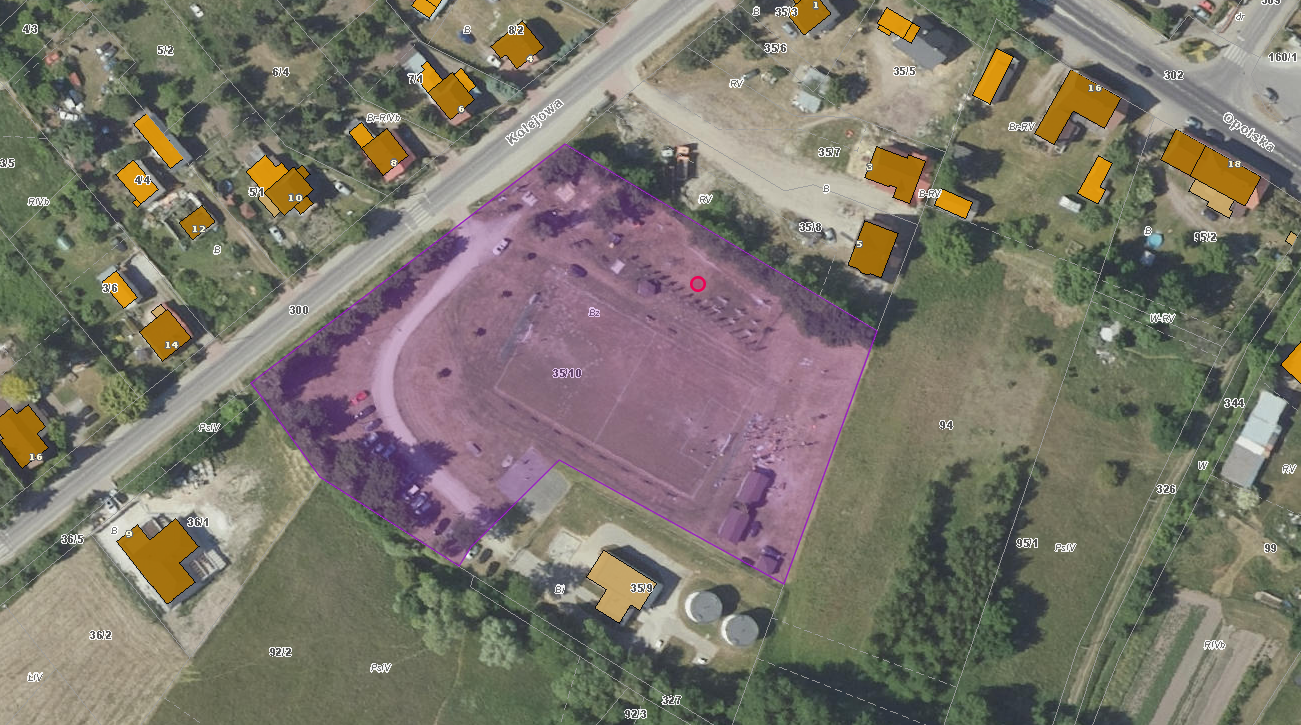 Siłownia plenerowa została wybudowana w 2017 r. Producentem urządzeń jest firma  HERKULES Sp. z o.o.
            W obrębie siłowni plenerowej znajdują się następujące urządzenia:Krzesło do wyciskania + Wyciąg górny Orbitrek + WioślarzBiegacz + Prasa NożnaTwister + SurferRower + Koła Tai ChiDrabinka pionowa + PajacykZjazd linowy 36 m,Ogrodzenie z furtką,Tablica z regulaminem. W ramach zadania należy wykonać następujące prace:Zadanie Wykonawca realizuje w oparciu o własne materiały i sprzęt. Wszelkie materiały użyte 
do realizacji zadania tj. farby, zaślepki, itp. należy przedstawić Zamawiającemu do akceptacji.Wszelkie odpady powstałe w trakcie realizacji zadnia należy zagospodarować/zutylizować 
na koszt Wykonawcy. Wszelkie prace należy wykonywać zgodnie z obowiązującymi Polskimi Normami oraz zgodnie ze sztuką budowlaną z zachowaniem niezbędnych środków ostrożności. Wykonawca przed przystąpieniem do realizacji przedmiotu zamówienia zabezpieczy teren przed dostępem osób trzecich. Wykonawca zobowiązany jest do utrzymywania porządku w trakcie realizacji zadania.Osoba do kontaktu w sprawie realizacji zadania – Barbara Ludwisiak, telefon: 71 7860951, e-mail: bludwisiak@umsiechnice.pl.Termin realizacji zamówienia – do dnia 30 września 2024 r.LPURZĄDZENIE/ WYPOSAŻENIE/ NAWIERZCHNIAZAKRES PRAC1Krzesło do wyciskania +Wyciąg górnyUrządzenie należy oczyścić z kurzu, piasku, pyłu, zielonych nalotów i porostów. 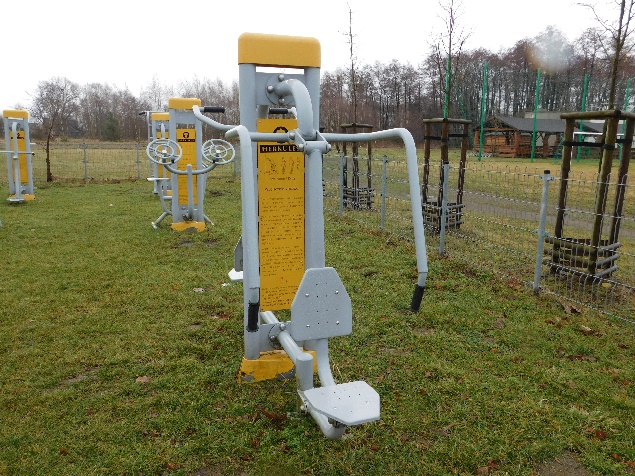 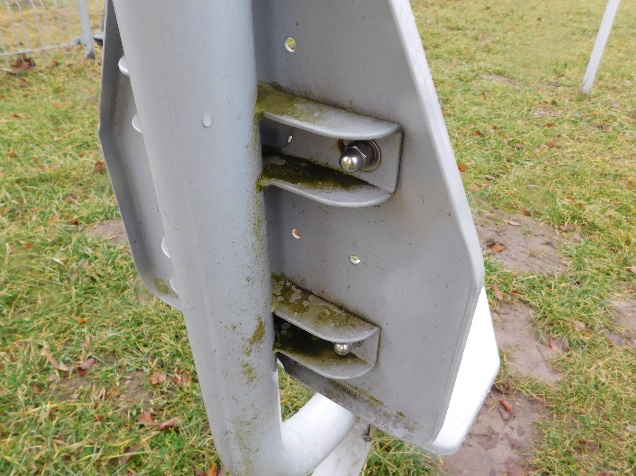 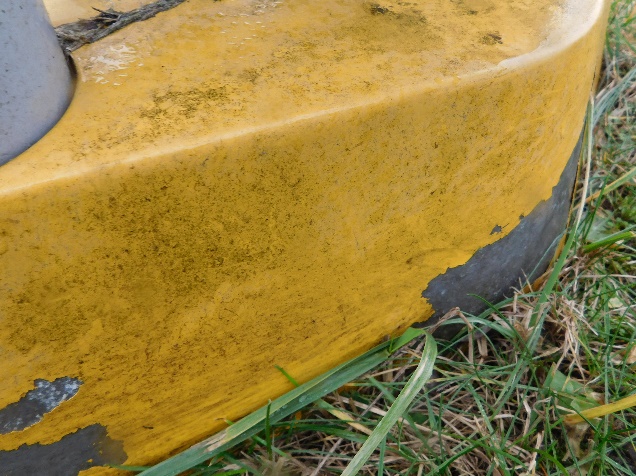 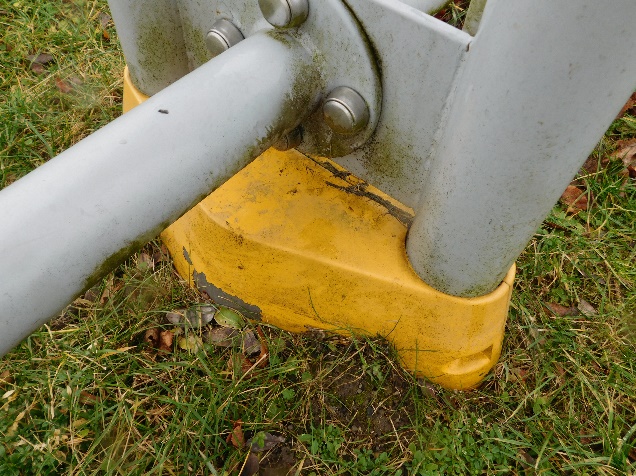 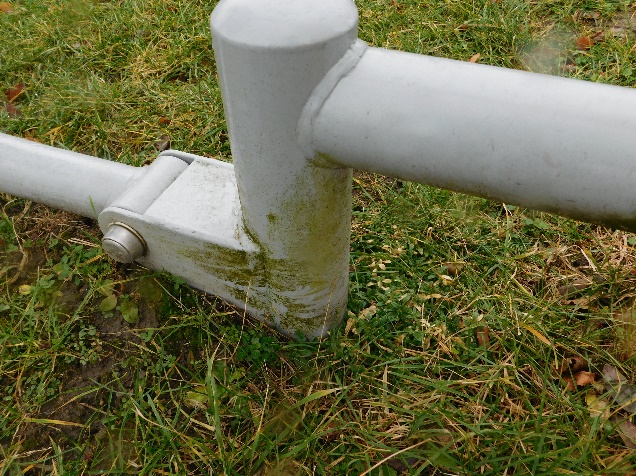 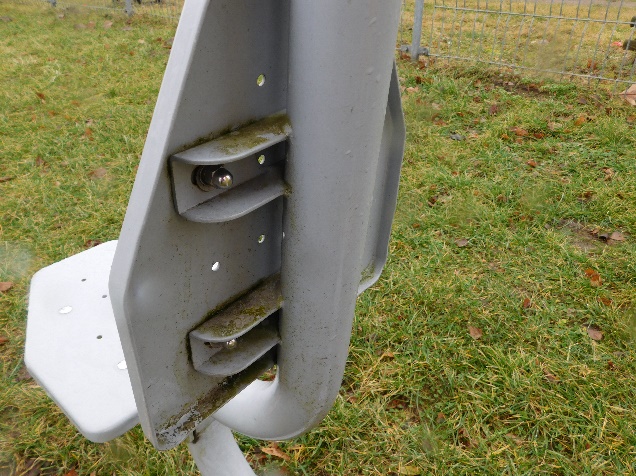 2Orbitrek + WioślarzUrządzenie należy oczyścić z kurzu, piasku, pyłu, zielonych nalotów i porostów. Orbitrek - brakującą nakrętkę – uzupełnić. Dokręcić lewy przegub. Skorodowane podkładki/ nakrętki/ śruby należy wymienić na nowe – ocynkowane.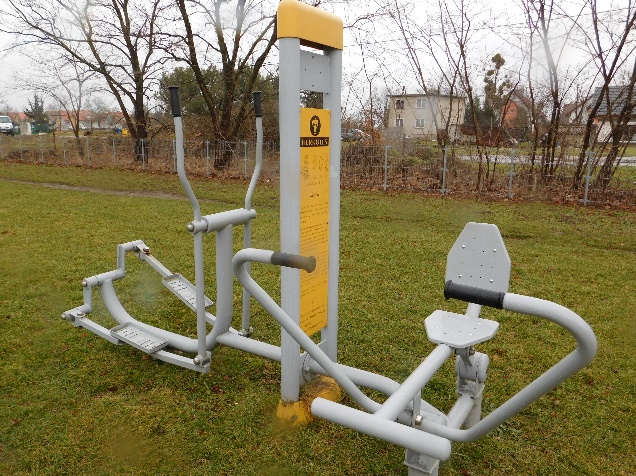 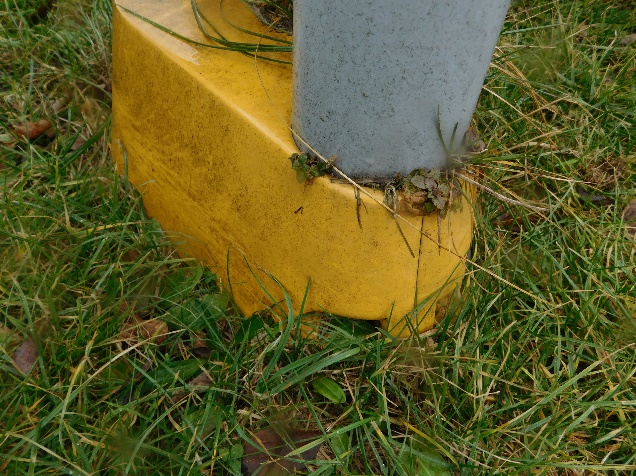 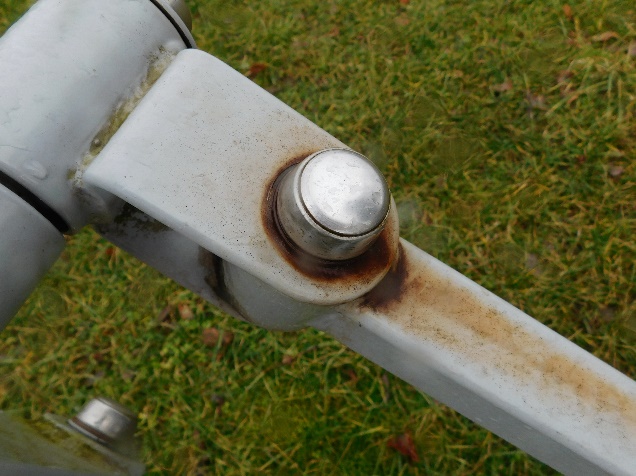 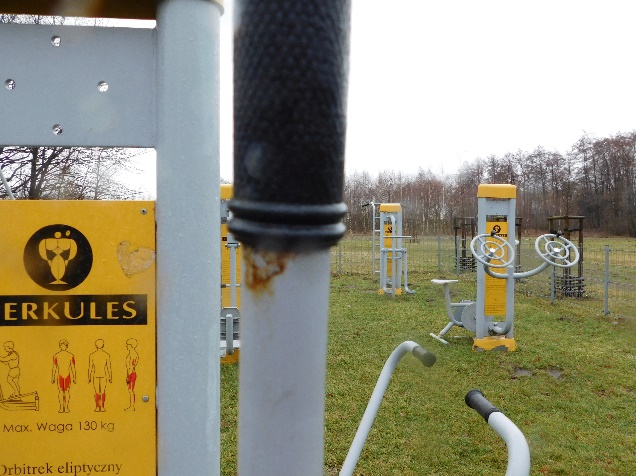 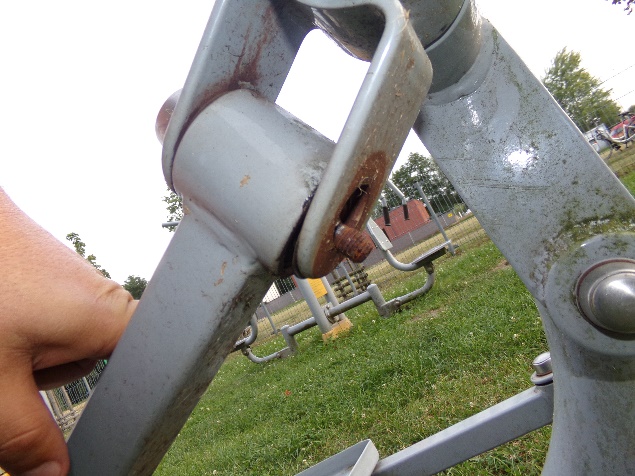 3Biegacz + Prasa NożnaUrządzenie należy oczyścić z kurzu, piasku, pyłu, zielonych nalotów i porostów.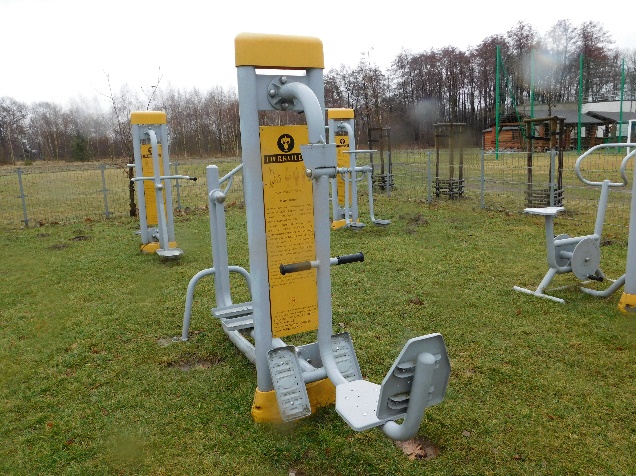 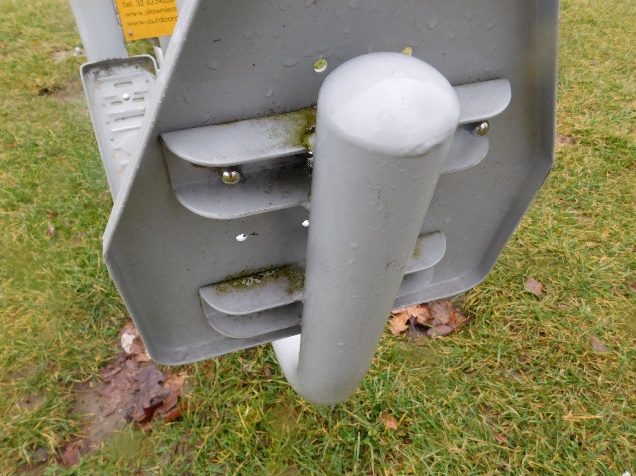 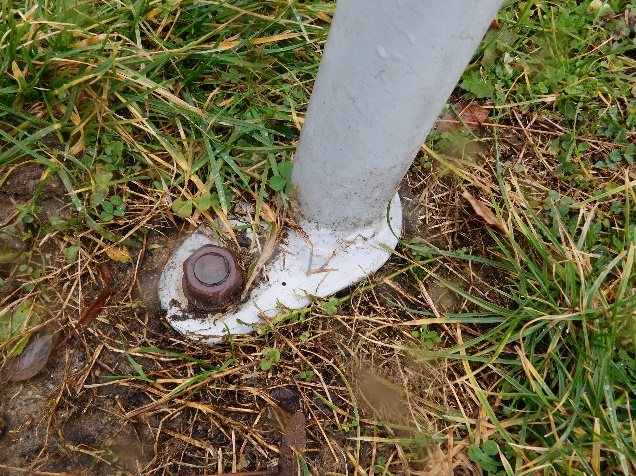 4Twister + SurferUrządzenie należy oczyścić z kurzu, piasku, pyłu, zielonych nalotów i porostów. Usunąć napisy 
z regulaminów.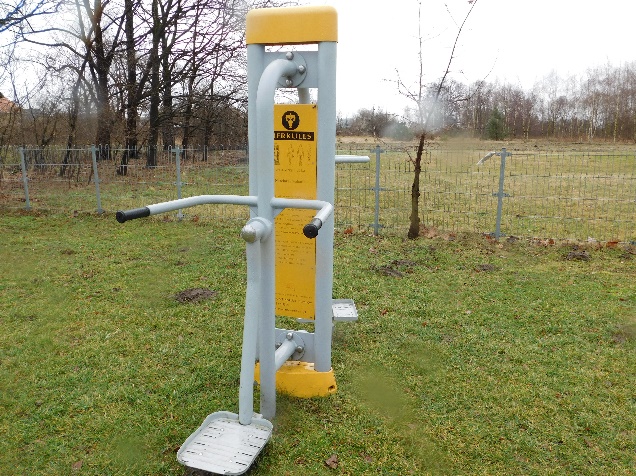 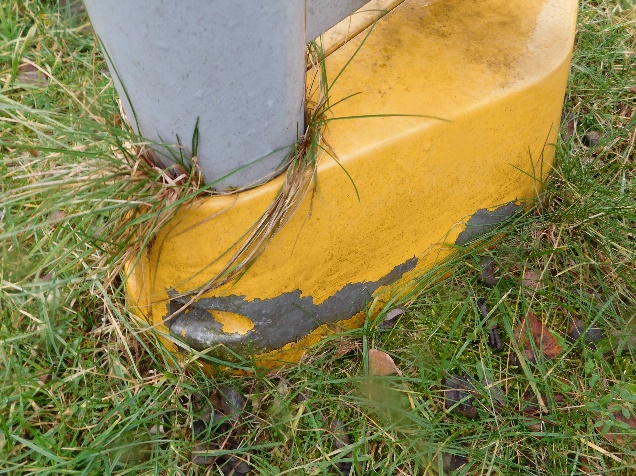 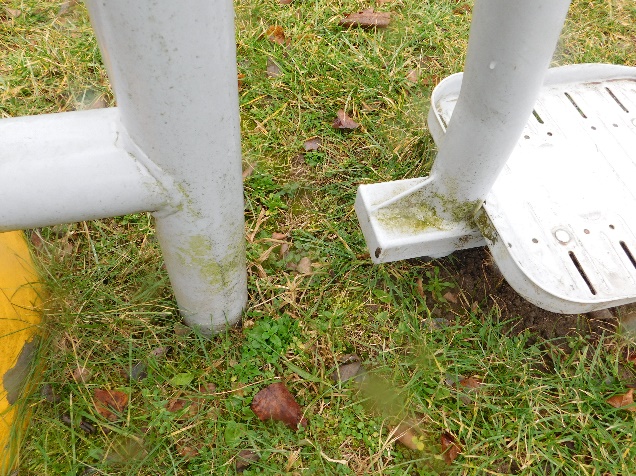 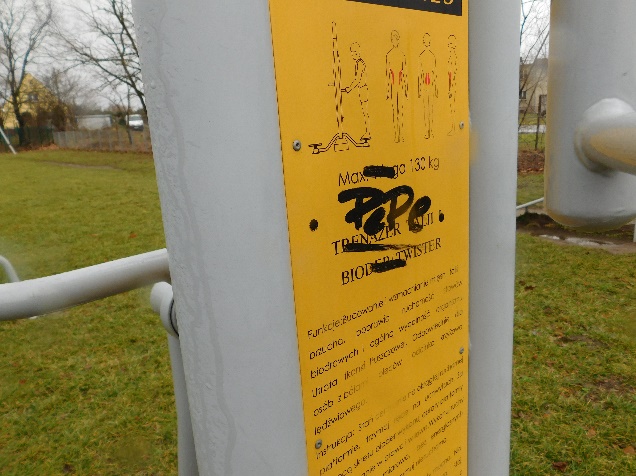 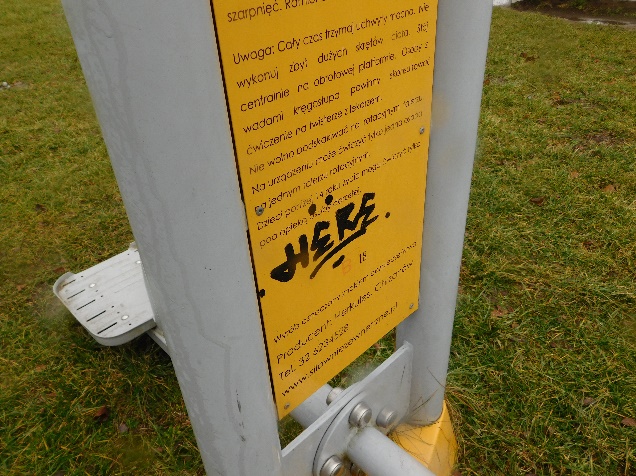 5Rower + Koła Tai ChiUrządzenie należy oczyścić z kurzu, piasku, pyłu, zielonych nalotów i porostów. 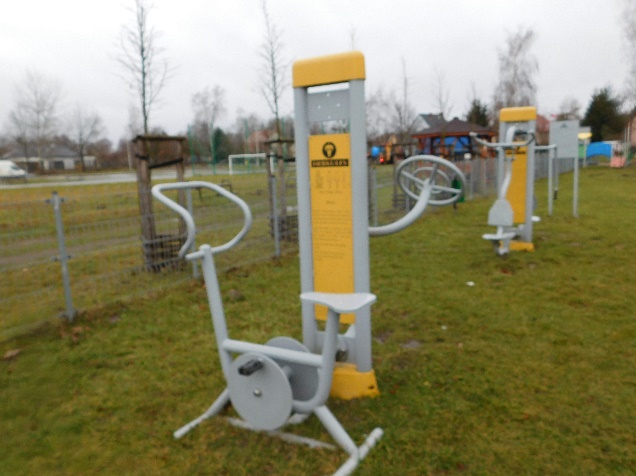 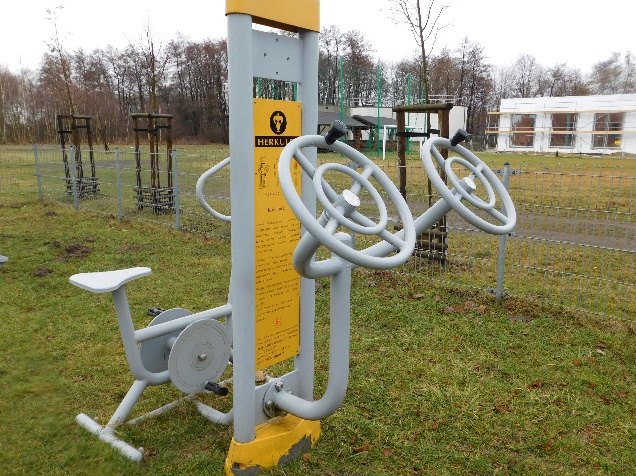 6Drabinka pionowa + PajacykUrządzenie należy oczyścić z kurzu, piasku, pyłu, zielonych nalotów i porostów.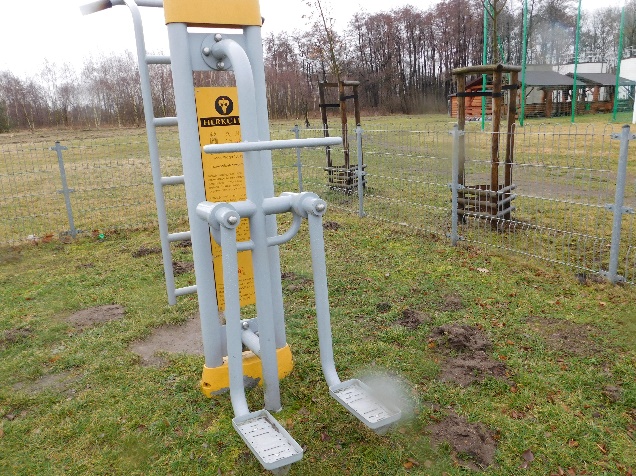 7Zjazd linowy 36 mCałe urządzenie należy oczyścić z kurzu, piasku, pyłu, zielonych nalotów i porostów. Należy usunąć kamienie w śladzie jazdy. 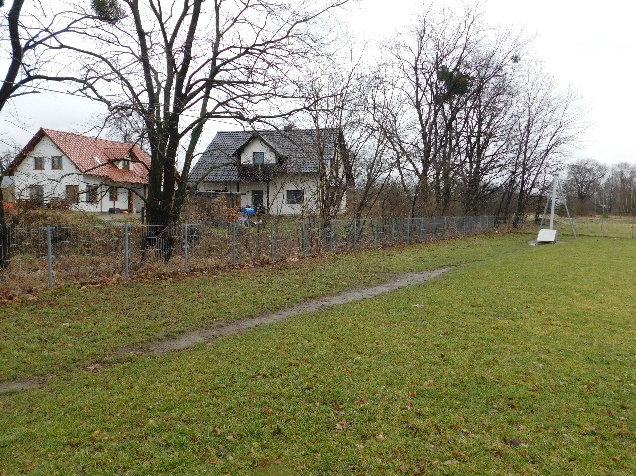 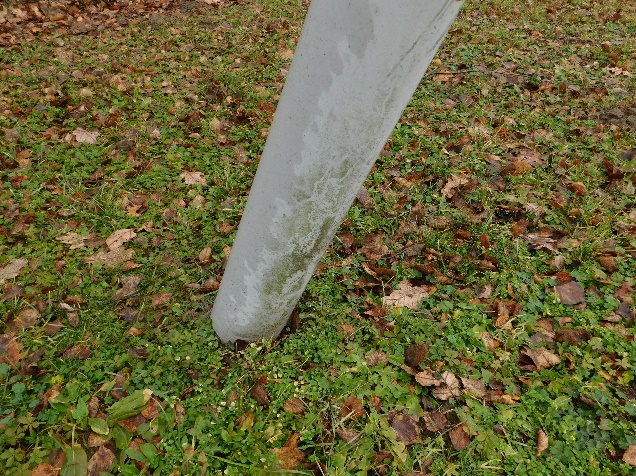 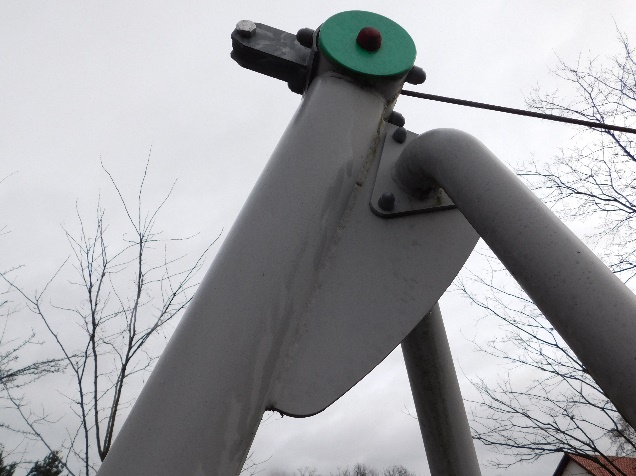 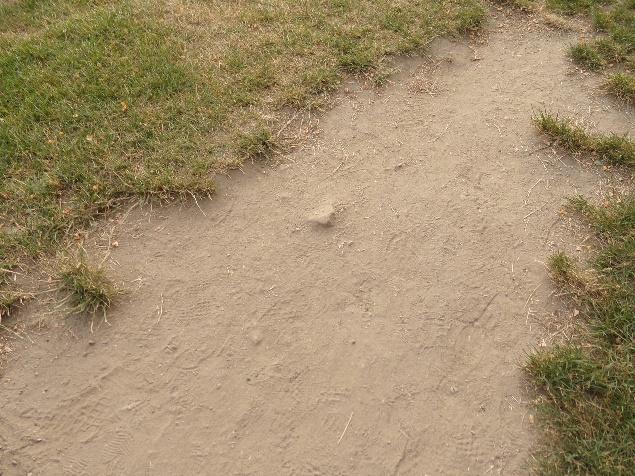 8Ogrodzenie z furtkąNaprawić mocowanie furtki – górny zawias jest urwany. Furtkę zamontować.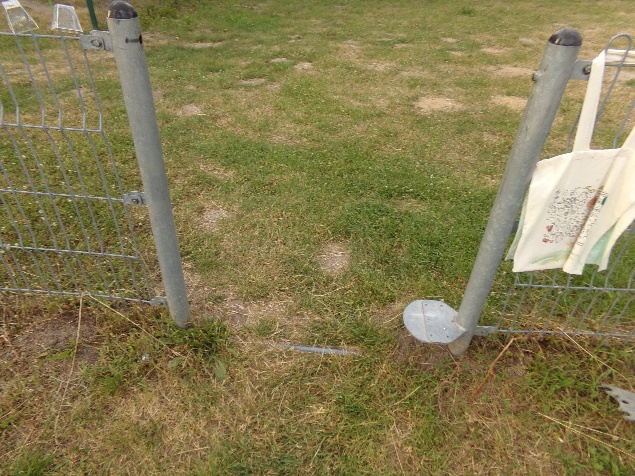 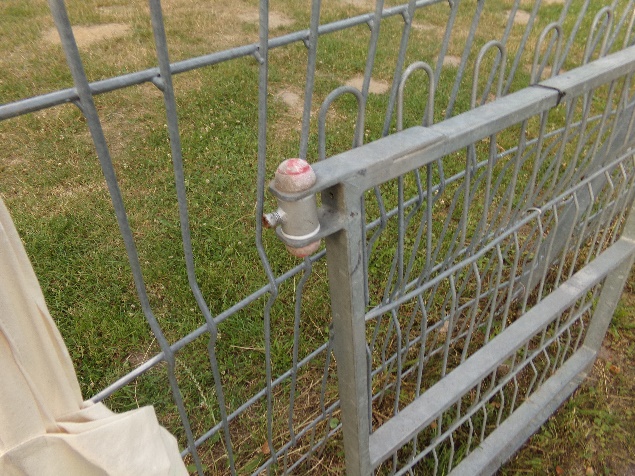 9Tablica z regulaminemUrządzenie należy oczyścić z kurzu, piasku, pyłu, zielonych nalotów i porostów.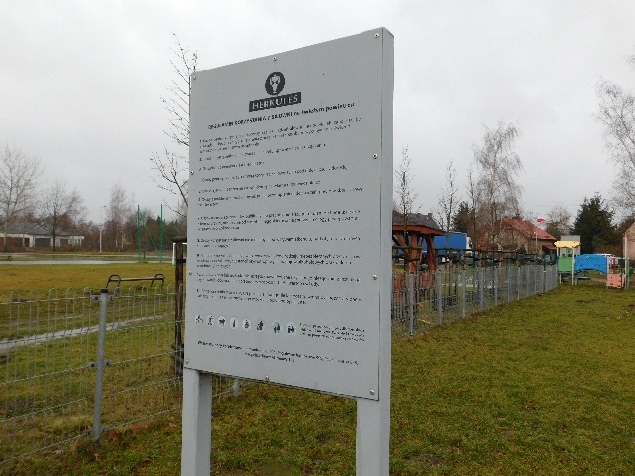 